Connections:
Take a Closer Look at NatureCan you find symmetry in these objects from nature?Where else might you find symmetry in nature? This is a leaf of the Sugar Maple.
It is on the Canadian flag.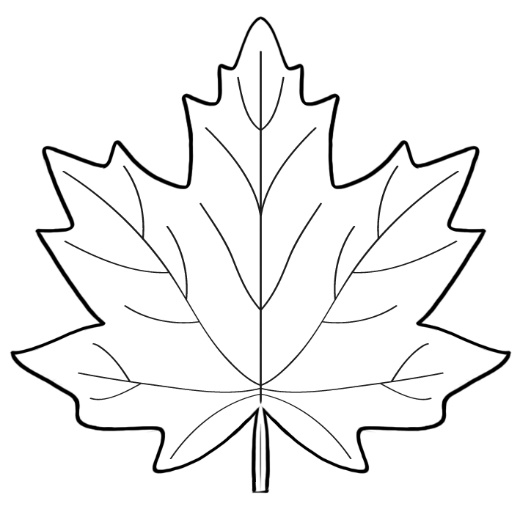 Have you ever looked closely at
a snowflake?
No two snowflakes are alike.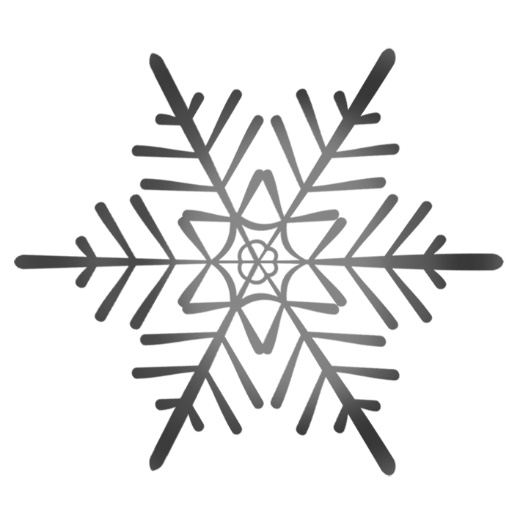 Many Monarch butterflies migrate 5000 km to Mexico for the winter.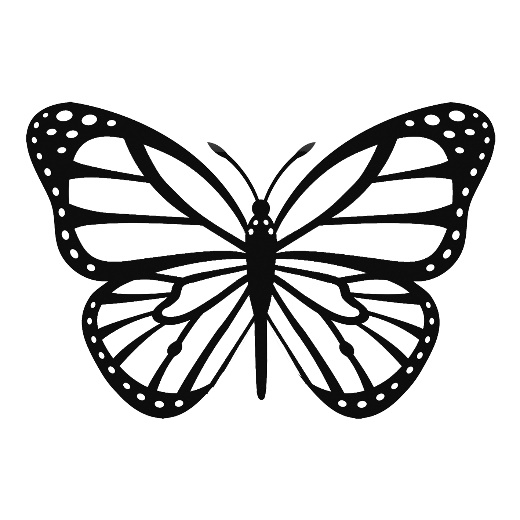 The spots on a ladybug, along with its colourful body, are meant to warn predators to stay away.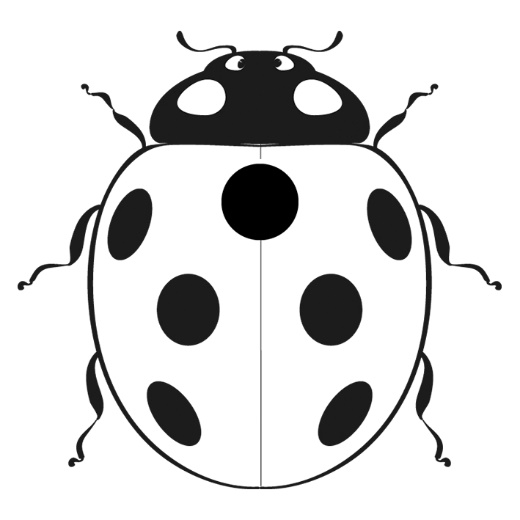 